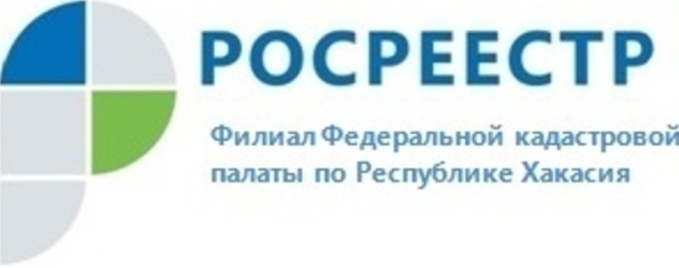 ПРЕСС-РЕЛИЗ Кадастровая палата проводит семинар для кадастровых инженеровКадастровая палата приглашает 27 марта 2019 года принять участие в семинаре, который ориентирован на кадастровых инженеров. Семинар посвящен «Практическим вопросам, возникающим при подготовке документов, необходимых для осуществления государственного кадастрового учета и государственной регистрации прав». В мероприятии примут участие представители филиала ФГБУ «ФКП Росреестра» по Республике Хакасия (Кадастровая палата) и Управления Росреестра по Республике Хакасия (Управление Росреестра).В ходе семинара будут рассматриваться наиболее актуальные вопросы, которые включены  в программу: - О взаимодействии Управления Росреестра с кадастровыми инженерами. Мероприятия, направленные на снижение количества решений о приостановлении государственного кадастрового учета и (или) государственной регистрации прав. Выступление специалиста-эксперта отдела ведения ЕГРН, повышения качества данных ЕГРН Управления Росреестра В.А. Васильевой.  - Анализ решений, принятых апелляционной комиссией в IV квартале 2018 года, I квартале 2019 года. Выступление главного специалиста-эксперта отдела землеустройства, мониторинга земель, кадастровой оценки недвижимости, геодезии и картографии Управления Росреестра С.А. Жицкой. - О вопросах реализации положений Федерального закона от 29.07.2017 № 217-ФЗ «О ведении гражданами садоводства и огородничества для собственных нужд и о внесении изменений в отдельные законодательные акты Российской Федерации».  Выступление представителя Управления Росреестра.- О разъяснениях Минэкономразвития России, Росреестра, ФГБУ «ФКП Росреестра» по вопросам подготовки документов, необходимых для осуществления кадастрового учета объектов недвижимости. Выступление заместителя директора – главного технолога Кадастровой палаты Л.А. Наумовой. - О невозможности перераспределения нескольких земельных участков и земель; об установлении вида разрешенного использования для земельных участков, образуемых при разделе, объединении, перераспределении и выделе; о государственном кадастровом учете и государственной регистрации прав на единый недвижимый комплекс (решение Координационного совета Управления Росреестра и Кадастровой палаты от 15.02.2019). Выступление заместителя начальника отдела обработки документов и обеспечения учетных действий Кадастровой палаты Е.И. Бабиной.- Порядок признания садового дома жилым домом и жилого дома садовым домом (постановление Правительства РФ от 24.12.2018 № 1653). Выступление начальника отдела обработки документов и обеспечения учетных действий Кадастровой палаты Н.В. Кочневой.- Изменения, внесенные Федеральным законом от 27.12.2018 № 558-ФЗ в Жилищный кодекс Российской Федерации в части регулирующей переустройство и (или) перепланировку помещений в многоквартирном доме. Выступление заместителя начальника отдела обработки документов и обеспечения учетных действий Кадастровой палаты Е.В. Сергеевой.- О строительстве объектов капитального строительства на нескольких смежных земельных участках. Выступление заместителя начальника отдела обработки документов и обеспечения учетных действий Кадастровой палаты Е.В. Сергеевой.- Требования к форме ходатайства об установлении публичного сервитута, содержанию обоснования необходимости установления публичного сервитута (Приказ Минэкономразвития России от 10.10.2018 № 542). Выступление заместителя начальника отдела обеспечения ведения ЕГРН, нормализации баз данных, инфраструктуры пространственных данных Кадастровой палаты О.В. Барковской.- Внедрение цифровых технологий и платформенных решений в сфере кадастровой деятельности. Распоряжение Правительства РФ от 17.01.2019 N 20-р об утверждении плана «Трансформация делового климата». Выступление заместителя начальника отдела обеспечения ведения ЕГРН, нормализации баз данных, инфраструктуры пространственных данных Кадастровой палаты О.В. Барковской ПЕРЕРЫВ- Практические советы по устранению нарушений, выявляемых при проверке документов, необходимых для внесения сведений в реестр границ. Выступление начальника отдела обеспечения ведения ЕГРН, нормализации баз данных, инфраструктуры пространственных данных Кадастровой палаты И.Г. Боргояковой - Практические советы по устранению нарушений, выявляемых при проверке документов, необходимых для осуществления кадастрового учета земельных участков. Выступление заместителя начальника отдела обработки документов и обеспечения учетных действий Кадастровой палаты Е.И. Бабиной.- Практические советы по устранению нарушений, выявляемых при проверке документов, необходимых для осуществления кадастрового учета объектов капитального строительства. Выступление заместителя начальника отдела обработки документов и обеспечения учетных действий Кадастровой палаты Е.В. Сергеевой.В завершении семинара состоится круглый стол, в ходе которого пройдет обсуждение практических вопросов, возникающих при подготовке документов, необходимых для кадастрового учета. Семинар состоится 27 марта 2019 года с 10:00 до 16:00 часов.Место проведения: г. Абакан, ул. Кирова, 100, каб. 114Для посещения семинара необходимо заключить договор и внести плату в размере 2 900 рублей за одного слушателя.Подтвердить участие и получить справочную информацию можно по телефону:  8-950-304-56-48 (Ольга Владимировна)Приглашаем всех желающих! Мы будем рады видеть вас среди участников семинара.О Федеральной кадастровой палатеФедеральная кадастровая палата (ФГБУ «ФКП Росреестра») – подведомственное учреждение Федеральной службы государственной регистрации, кадастра и картографии (Росреестр). Федеральная кадастровая палата реализует полномочия Росреестра в сфере регистрации прав на недвижимое имущество и сделок с ним, кадастрового учета объектов недвижимости и кадастровой оценки в соответствии с законодательством Российской Федерации.ФГБУ «ФКП Росреестра» образовано в 2011году в результате реорганизации региональных Кадастровых палат в филиалы Федеральной кадастровой палаты во всех субъектах Российской Федерации. Директор ФГБУ «ФКП Росреестра» - Тухтасунов Парвиз Константинович.Директор филиала ФГБУ «ФКП Росреестра» по Республике Хакасия Старунская Вера Ивановна.Контакты для СМИТатьяна Бородинаспециалист по связям с общественностьюфилиала ФГБУ «ФКП Росреестра» по Республике Хакасия8 (3902) 35 84 96 (доб.2271)fgu19@19.kadastr.ru www.fkprf655017, Абакан, улица Кирова, 100, кабинет 105.